Таблица контроля образовательной деятельностиМБДОУ д/с № 4 в дистанционной формеОтветственный:Заместитель заведующего по ВМР                                                                                       С.Э. СтанкевичТематическая неделя «Удивительный мир насекомых»Тематическая неделя «Удивительный мир насекомых»Тематическая неделя «Удивительный мир насекомых»Тематическая неделя «Удивительный мир насекомых»Среда  29 апреляСреда  29 апреляСреда  29 апреляСреда  29 апреляГруппа/воспитателиСетка ОДОбъем охваченных родителей, %Примечание Садовая Садовая Садовая Садовая «Солнышко»Пимкина К.А.Иванова Е.С.1. Развитие речи2. Музыкальная деятельность92%1.Развитие речиЗанятие Звук(М) Ц- упражнять детей в отчетливом произнесении согласного звука (м), в правильном воспроизведении звукоподражаний, слов и несложных фраз из 2-4 слов; развивать речевое дыхание, слуховое внимание; формировать умение пользоваться высотой и силой голоса.  Наблюдение  за кленом. Ц- расширять представления детей о деревьях: у деревьев есть ствол и ветки, на клене появились цветы.Дидактическая игра «Разрезанные картинки» Цель - учить составлять из частей целое.Подвижная игра «Мой веселый звонкий мяч» Цель – учить двигаться в соответствии с текстом.Во время приема пищи : закреплять умение есть аккуратно, совершенствовать навыки культуры еды.Развитие мелкой моторики: шнуровки, вкладыши, пуговицы.Развитие движений Перепрыгивание через кубик на двух ногахСенсорное развитие Игры с палочками. Цель - составь квадрат, треугольникИгра на звукоподражание «Кто как кричит?»Цель - развитие голосового аппарата.Чтение и заучивание стиха «Я люблю свою лошадку»  Цель - развивать речевое внимание, память .2.Видеозанятие предоставлено музыкальным руководителемИтоговое занятие за месяц. «Прогулка в весенний лес»1. Дети гуляют по весеннему лесу: пляска «Сапожки», «Пляска зайчиков», «Пляска с султанчиками».2. «Топаю, как мишка», хоровод «Березка»3. Веселый танец «Стукалка»4. «Солнышко и дождик».«Родничок»Щербина Ю.В.Иванова Е.С.1.Ознакомление с художественной литературой2. Музыкальная деятельность 67%1.Ознакомление с художественной литературойТема: Составление описательного рассказа о куклах Фае и Феде.Цель: обучение детей составлению описательного рассказа по мнемотаблицам.Задачи:1. Учить использовать мнемотаблицы при составлении описательного рассказа;2. Продолжать учить детей составлять рассказ совместно с воспитателем и самостоятельно.3. Закреплять правильное произношение звуков [ф]—[ф'], учить выделять голосом эти звуки в словах; регулировать силу голоса (громкость речи).4. Развивать слуховое восприятие.Содержание деятельностиСюрпризный момент – знакомство с куклой Фаей.Работа по мнемотаблице – описание куклы Феди. Работа по мнемотаблице – описание куклы Фаи.Игры по звукопроизношению.Подвижная игра «Собачка».Работа в прописях – штриховках.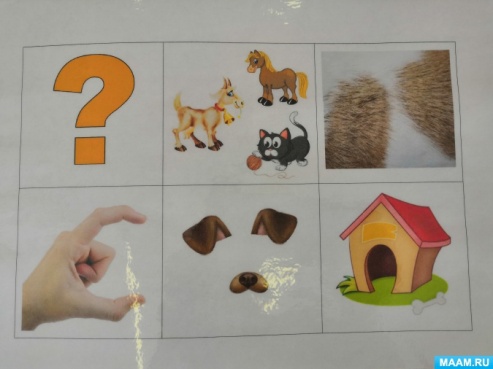 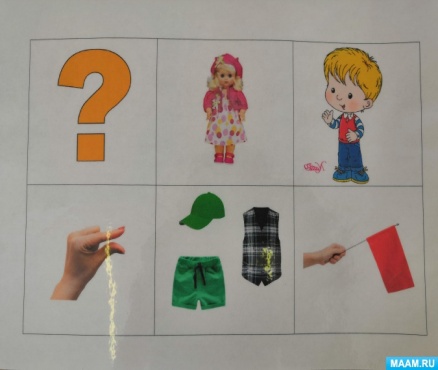 2.Видеозанятие предоставлено музыкальным руководителемИтоговое занятие за месяц. «Прогулка в весенний лес»1. Дети гуляют по весеннему лесу: пляска «Сапожки», «Пляска зайчиков», «Пляска с султанчиками».2. «Топаю, как мишка», хоровод «Березка»3. Веселый танец «Стукалка»4. «Солнышко и дождик».«Светлячок»Самсонова Н.Ф.Анохина Т.В.1. Музыкальная деятельность 2. Речевое развитие 65%1.Видеозанятие предоставлено музыкальным руководителемПриветствие с разными эмоциями.Музыкально-ритмические движения. «Упражнение с флажками», «Скачут по дорожке».Развитие чувства ритма, музицирование. «Зайчик, мой зайчик», «Пляска зайчика», «Полечка».Слушание музыки «Полечка», «Марш солдатиков».Распевание «Три синички», «Летчик».Игры. «Заинька», «Летчики, на аэродром».2. Речевое развитие Конспект ОД по развитию речи в средней группе «Употребление в речи слов с пространственным  значением».Задачи:- продолжать учить составлять описания предметов, игрушек;- учить правильно употреблять слова, обозначающие пространственные отношения (ближе - дальше, впереди – сзади);- учить четко и правильно произносить звуки [л] - [л], выделять на слух эти звуки в словах, подбирать слова с данными звуками;- закреплять умение подчеркнуто произносить звук в слове, различать на слух мягкие и твердые согласные звуки.Оборудование: игрушки, в названии которых есть звуки [л] - [л]: лошадь, лиса, теленок; самолет (игрушка);картинки с изображением домашних и диких животных: лошади, теленка, слона, льва, верблюда, оленя, лося, лисы, волка.Физкультминутка.Загадки для детей.«Умка»Пилюгина О.М.Анохина Т.В.1. Ознакомление с художественной литературой 2. Музыкальная деятельность 75%1. Ознакомление с художественной литературой Пересказ сказки В.Сутеева «Кораблик»Цель: Учить связно рассказывать сказку; учить понимать и объяснять смысл поговорок; ориентировать на звучание грамматических форм, при помощи которых образуются новые слова, подводить к усвоению способов словообразования.2. Кружковая работа «Грачи»Цель: развивать познавательный интерес, внимание, память и навыки работы с бумагой, ножницами.Экспериментирование «Опыты с бумагой»Ц: исследование свойства бумаги.Дидактическая игра «Для чего?»Вопросы:•Какие орудия труда огородника ты знаешь?•Для чего люди выдумали лопату, грабли, тяпку, лейку?2.Видеозанятие предоставлено музыкальным руководителемПоздороваться, как «дождик», как «самолет», как «ветер», как «машина».Музыкально- ритмические движения «Три притопа», упражнение «Галоп».Развитие чувство ритма, музицирование. «Лиса», «Паровоз».Слушание музыки «Игра в лошадки», «Две гусеницы разговаривают»Рапевание, пение. «Вовин барабан».Пляска. «Ну и до свидания», «Полька», хоровод «Светит месяц».Игра «Сапожник».Дадаева Дадаева Дадаева Дадаева «Радуга»Шахбазова Х.Р.Фролова Ю.Г.1. Речевое развитие2. Физическая культура67%1. Речевое развитиеТема: Составление рассказа по картине «Куры»Цель: Учить воспроизводить содержание сказки «Цыпленок» К. Чуковского по вопросам, правильно отвечать на вопросы воспитателя. Закреплять произношение звуков К – КЬ; учить отчетливо и внятно произносить слова и фразы с этими звуками.Дидактическая игра: «Где чей домик?»Цель: закреплять знания детей о том, где живут животные и люди.Пальчиковая игра: “Пчелки не ёлке”Одна рука на столе, опираясь на локоть, пальцы растопырены (Ёлка).
На другой руке пальцы сомкнуты в кольцо («улей»). «Улей» прижимаем к «ёлке».На елочке растут длинные иголки.
Заглядываем в улей.
Вот и улей. Где же пчелки?
Постучим мы в этот дом.
Стучим кулаками друг о друга.
Кто живет в нем?
Вот раздвинулись иголки…
Разводим руки.
Где вы? Вылетайте, пчелки!
Начинают вылетать:
Шевелим пальцами поочередно, имитируя полет пчелок.
Раз, два, три, четыре, пять!Игра для развития слуха: «Волшебные мешочки»Взять несколько мешков и насыпать в них различные мелкие предметы, к примеру, в один пуговицы, в другой камушки, в третий горох, в четвертый   крышки от бутылок и так далее. Родитель встает позади сидящих в ряд детей и шуршит одним мешком, а дети должны отгадать что находится в этом мешке. Эта детская игра тренирует слух и способность сосредотачиваться на звуках.
2.Физическая культура
Задачи. Закреплять умение ходить по гимнастической скамейке, прыгать, учить бросать и ловить мяч; способствовать развитию чувства равновесия и координации движений. Содержание занятия и методика его проведения. Первая часть. Ходьба и бег друг за другом со сменой направления. Вторая часть. Общеразвивающие упражнения. 1 И. п.: стоя,
ноги слегка расставить, руки согнуть в локтях перед грудью. Круговые движения руками (одна вокруг другой)—
«Наматывание нитки на клубок». Повторить 5—6 раз в одну сторону (от себя), а затем в другую сторону (к себе). 2 И. п.: лежа на животе, руки согнуты, ладони под подбородком. Вытянуть руки вперед как можно дальше — «Вот как мы растем», вернуться в исходное положение.
Повторить 3—4 раза. Тянуться вперед, но не прогибать верхнюю часть туловища. 3 И. п.: сидя, ноги вместе, руками опереться сзади. Согнуть ноги, подтянуть их к туловищу как можно ближе к груди, выпрямиться — «Длинные и короткие ноги». Повторить 4—5 раз. 4 Поскоки на месте на
двух ногах, руки держать свободно— «Воробышки прыгают» (20—30сек). Ходьба в колонне по одному по краям комнаты. Бросание мяча воспитателю и ловля мяча. Упражнение дети выполняют по одному 2—3раза. Воспитатель регулирует дальность броска, подходит ближе к тем детям, у которых бросок слабый, отходит подальше от тех, кто бросает лучше. Следить, чтобы все выполняли бросок снизу. Третья часть.
Спокойная ходьба друг за другом«Золотая рыбка»Рослякова А.Г.Фролова Ю.Г.1. Физическая культура 2. Речевое развитие 63%1. Физическая культура Цель: развивать умения перебрасывание мяча друг другу, развивая ловкость и глазомер; упражнять в прыжках.1часть. Ходьба в колонне по одному, огибая предметы по углам площадки; бег с перешагиванием через шнуры (расстояние между шнурами 50-60 см); ходьба и бег врассыпную.2 часть. Игровые упражнения.«Перебрось - поймай». Дети перебрасывают мячи друг другу, стоя в шеренгах одна напротив другой на расстоянии 1,5 м (способ - двумя руками снизу). По 10-12 раз.«Успей поймать». Построение в 3-4 круга, в центре каждого водящий. По сигналу воспитателя дети перебрасывают мяч друг другу так, чтобы водящий не смог его коснуться. Если водяшему удастся коснуться мяча, то он меняется местами с тем, от кого мяч был послан.«Вдоль дорожки». Прыжки на двух ногах, продвигаясь вперед по дорожке (ширина 20 см). Дистанция 3 м.3 часть. Ходьба в колонне по одному.Подвижная игра «Огуречик, огуречик ... ».Цель: формировать умение прыгать на двух ногах в прямом направлении; бегать не наталкиваясь друг на друга; совершать игровые действия в соответствии с текстом.2. Речевое развитие Тема: Употребление в речи слов с пространственным значениемЦель: продолжать учить составлять описание предметов, учить правильно употреблять слова: ближе, дальше, впереди, сзади. Закрепить умение произносить звук изолированно в слове, определять местоположение звука в словахФизкультминутка:Раз — мы встали, распрямились.Два — согнулись, наклонились.Три — руками три хлопка.А четыре — под бока.Пять — руками помахать.Шесть — на место сесть опять.Дидактическая игра «угадай звук»Цель: формировать умение называть слова на первый гласный звук.Рекомендации родителям: выучить  с детьми стихотворения посвященные 9 мая.«Теремок»Малюченко И.ЮКудряшова А.С.1. Речевое развитие 2. Физическая культура72%1.Речевое развитие. Составление рассказа на тему «Как Серёжа нашел щенка»Цель - учить составлять рассказ по предложенному плану, образно описывая место действия и настроение героев. Учить построению сложных предложений в ситуации письменной речи.(Ушакова,110)Физкульминутка «Мой щенок»Цель - развивать координацию движений. Дыхательная гимнастика «Петушок»Цель - развивать дыхательный аппарат. Гимнастика для глаз «Солнышко»Цель - укрепить здоровье глаз.Прописи «Буквы Г и Д»Цель - закрепить правильное написание печатных букв.Подборка видео роликов «Как устроен организм человека»Цель - закрепить знания детей о работе организма человека, развивать любознательность, обогатить словарный запас. Сюжетно ролевая игра «Ветеринарная клиника»Цель - развивать представления о профессии ветеринар, развивать коммуникативные способности, речь.Дидактическая игра «Собери Петрушку»Цель - закрепить знание геометрических фигурах. Дидактическая игра «Собери корабль,машину,самолет»Цель - закрепить умение собирать из счетных палочек по заданной схеме.Чтение художественной литературы: Д.Харрис «Сказки дядюшки Риммуса»Цель - развивать умение внимательно слушать текст и отвечать на вопросы по содержанию.Подвижная игра «Охотник и зайцы»Цель - развивать координацию, быстроту бега, реакцию.Наблюдение в природе: «Как появляются листочки»Цель - развивать умение наблюдать за изменениями в природе, бережно относится к природе,развивать любознательность.Художественное  слово Выбрались из почекПервые листочки,Радуются солнцу, Не поймут со сна: Неужели это… Неужели лето?Нет, еще не лето, Но уже – весна!В.ДанькоИнформация для родителей по конкурсу, посвященному 75- летию Великой победы. Консультация для родителей « Как воспитать трудолюбивого ребёнка»Цель - познакомить родителей с необходимостью трудового воспитания.2. Физическая культура Цель - упражнять в ходьбе и беге по кругу с изменением направления движения и врассыпную; разучить прыжок в высоту с разбега; упражнять в метании мешочков в цель, в ползании между кеглями.«Зайчики»Вовк Е.С.Кудряшова А.С.1. Математическое и сенсорное развитие 2. Физическая культура 70%1. Математическое и сенсорное развитие ТЕМА: «Получас» 
Цель: познакомить детей с получасом,  учить определять время по часам с точностью до получаса, упражнять в ориентировке на листе бумаги, словесно обозначать. 2. Физическая культура
МАЙ 
1 неделя 
Тема: "В здоровом теле здоровый дух" 
Цель: Укрепление и сохранение здоровья детей через физкультурное занятие. 